ToDirectorate IV – Property ManagementUnit IVC Infrastructural Building ManagementE-mail: reinigung@zv.tu-darmstadt.deFax: 16 - 25081Basic cleaning requestPlease note that we require 10 days’ notice.Please provide justification for basic cleaning here: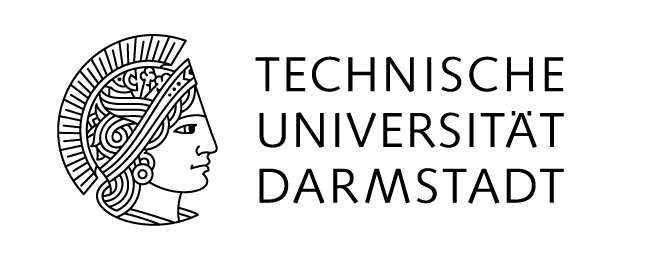 Date:Sender:Organisational unit 
(e. g. department, Directorate, other institutions)Institute/divisionContact person:E-mail addressTelephone:Property No.:Building No.:Room No.: